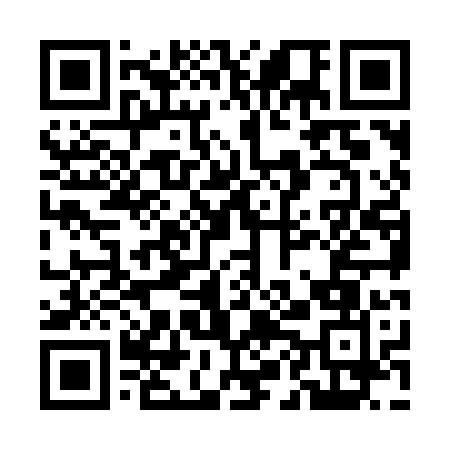 Prayer times for Char Silimpur, BangladeshWed 1 May 2024 - Fri 31 May 2024High Latitude Method: NonePrayer Calculation Method: University of Islamic SciencesAsar Calculation Method: ShafiPrayer times provided by https://www.salahtimes.comDateDayFajrSunriseDhuhrAsrMaghribIsha1Wed4:085:2912:013:276:337:542Thu4:075:2812:013:276:337:543Fri4:065:2812:003:276:347:554Sat4:055:2712:003:266:347:565Sun4:055:2612:003:266:347:566Mon4:045:2612:003:266:357:577Tue4:035:2512:003:266:357:588Wed4:025:2412:003:256:367:589Thu4:015:2412:003:256:367:5910Fri4:015:2312:003:256:378:0011Sat4:005:2312:003:256:378:0112Sun3:595:2212:003:246:388:0113Mon3:585:2212:003:246:388:0214Tue3:585:2112:003:246:398:0315Wed3:575:2112:003:246:398:0316Thu3:565:2012:003:246:408:0417Fri3:565:2012:003:246:408:0518Sat3:555:1912:003:236:418:0519Sun3:545:1912:003:236:418:0620Mon3:545:1912:003:236:428:0721Tue3:535:1812:003:236:428:0722Wed3:535:1812:003:236:438:0823Thu3:525:1812:003:236:438:0924Fri3:525:1712:003:236:448:0925Sat3:515:1712:013:236:448:1026Sun3:515:1712:013:226:458:1127Mon3:515:1712:013:226:458:1128Tue3:505:1612:013:226:468:1229Wed3:505:1612:013:226:468:1330Thu3:495:1612:013:226:478:1331Fri3:495:1612:013:226:478:14